Plan de Negocios (Resumen Ejecutivo)                                                      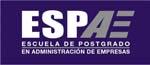 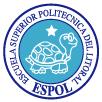 Autores: Econ. Víctor Manuel Jurado Carriel               Ing, Alex Roberto Moran MartínCALL CENTER “MITAD DEL MUNDO”                                    El Call Center Mitad del Mundo se establecerá en la ciudad de Guayaquil, provincia delGuayas; esta ciudad es el principal polo económico del país y el centro urbano másgrande de la nación, lo cual presenta especiales cualidades para el desarrollo de laactividad de nuestro proyecto. La ciudad de Guayaquil cuenta con la infraestructurasuficiente de telecomunicaciones para soportar el desarrollo de nuestra actividad.Call Center Mitad del Mundo, se hará cargo de satisfacer las necesidades y expectativas de sus clientes, a través de un grupo de personas encargadas de proveer solucionesefectivas de atención telefónica, ayudándoles a incrementar la retención de sus clientesy optimizar sus niveles de rentabilidad. El presente proyecto brinda capacidad deatender necesidades de llamadas entrantes (inbound) y salientes (outbound) medianteuna gama establecida de productos. Queda sin embargo aclarado que la capacidad yflexibilidad del call center  nos permite ampliar esta gama a lo requerido por  nuestrosclientes. Este proyecto funcionará bajo la figura de una sociedad anónima siendo lospromotores del mismo los señores Ing. Alex  Moran Martín y Eco. Víctor JuradoCarriel.El Call Center Mitad Del Mundo requiere una inversión de $120,000 de los cuales lospromotores del mismo aportarían con $20,000 y buscan un socio que aporten ladiferencia con el propósito de no incurrir en obligaciones financieras. Si analizamos elProyecto en números, podemos observar que para un horizonte de planificación de tresaños (el mismo que fue seleccionado con el fin de reflejar la rapidez de los cambios enla tecnología) el Valor Actual Neto del proyecto es de $122,448 descontado a una TMAR del 30% , mientras que la Tasa Interna de Retorno sería del 77% si se realiza unfinanciamiento del 80% del total de la inversión a tres años plazo a una tasa del 19%anual con vencimientos de capital iguales semestrales, la TIR pasa a ser de 68% y elVAN de $101,215 lo cual habla por sí sólo de las bondades del proyecto.    Si modificamos los parámetros del análisis en lo referente al financiamiento tendremos:FINANCIAMIENTO PROPIO: 20%        PLAZO: 3 AÑOSPTMO BANCARIO: 80%TASA DE INTERES: 19% ANUALTMAR: 30%VAN: $101,215    TIR: 68%1